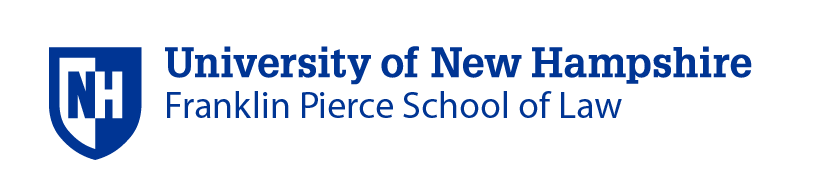 EXTERNAL STUDENT WRITING COMPETITION ENTRY FORM2024We are looking for external, publishable papers addressing compelling issues in intellectual property law (patent, trade secret, copyright, trademark, publicity, and related antitrust issues).  Electronic submissions are strongly preferred, though paper submissions will also be accepted.Deadline: Submissions must be received by August 1, 2024.Submissions received after this date will not be considered.Submissions should be emailed to: IDEA@law.unh.edu. Please include in the subject line of your email “STUDENT WRITING COMPETITION SUBMISSION.”  Alternatively, submissions may be mailed to:IDEA® Writing Competition2 White StreetConcord, NH 03301Competition Rules: To be eligible for consideration, the paper must have been written solely by a student.  Body text should be double-spaced and min. 12 pt. font.  Do not use end notes.  Footnotes should be single-spaced and 10 pt. font.  All margins should be min. 1”.  Students should conform style and citations to The Bluebook: A Uniform System of Citation (21st ed.).  Please complete and attach this form with your submission.  All fields are required. Contact InformationName:       				School:      School Year: Address:      City:      		 State:       	Zip:      Phone:  Email:      Submission InformationTitle:       Page Count:      Has this piece been submitted to other publications or writing competitions?	_____Yes  _____No    If Yes, please let list the publication(s) and when submitted: I confirm that my paper has not been published.				_____Yes  _____NoBy submitting this form, I agree that if chosen, I grant IDEA: The Intellectual Property Law Review the right of first refusal to publish my paper, although I may withdraw my paper from consideration by notifying IDEA at any time prior to the submission deadline.